โครงการคัดแยกขยะ ประจำปี 2564การจัดทำนวัตกรรมท้องถิ่น (ถุงขยะรีไซเคิลจากถุงตาข่าย)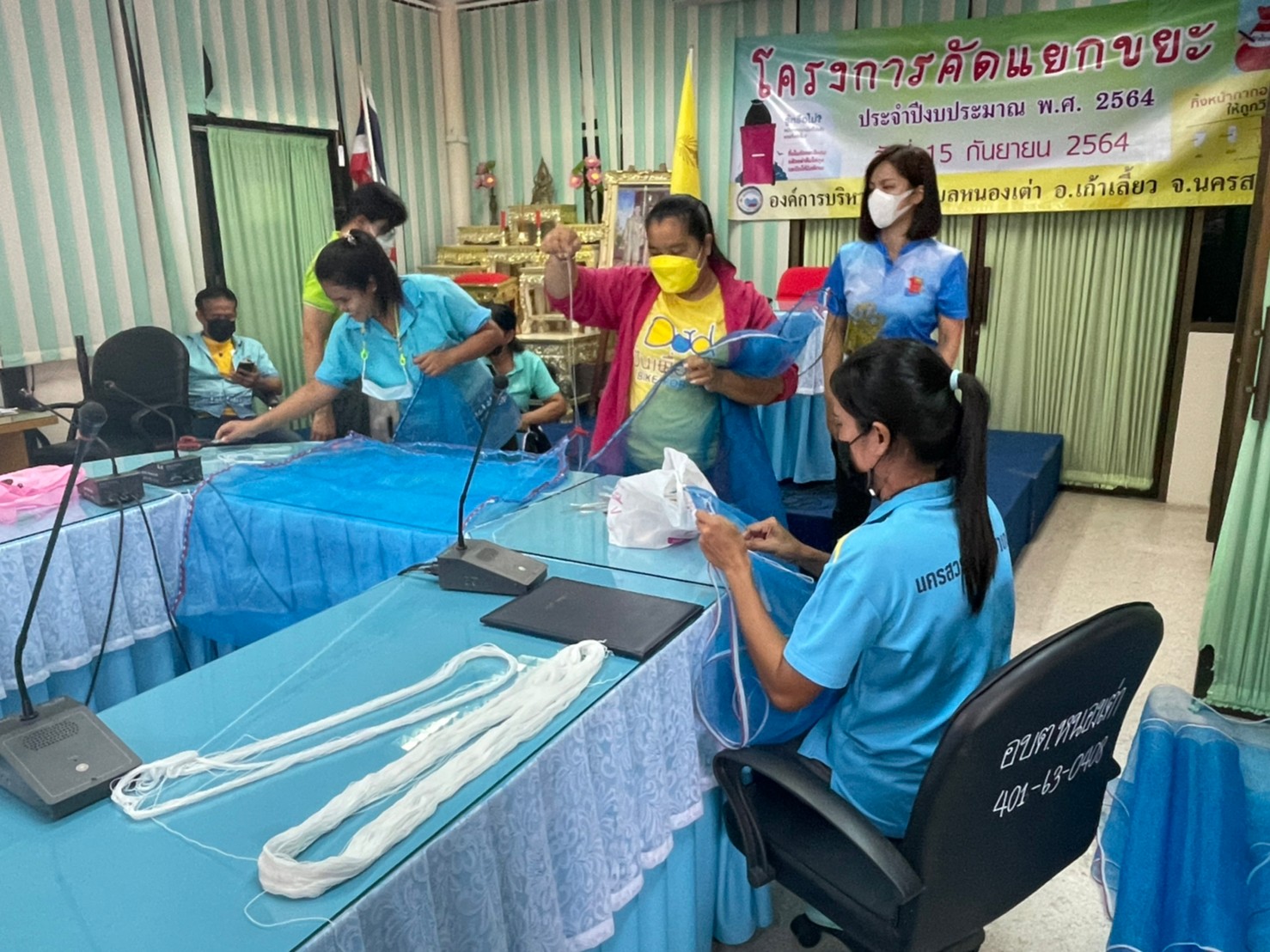 